附件：“走进总部企业第14期——中交城市投资控股有限公司参观交流活动”流程    时间：2017年5月17日（周三） 9:30-15:00    地点： 广州市南沙区横沥镇庙南村凤凰一桥南岸展览中心参会回执    自驾车请在10点前到达南沙区横沥镇凤凰大道南沙明珠规划展览馆门口集中。请于5月15日前将回执发回协会秘书处，以便会议安排。联系人：郑佳；电话：020-66311545；传真：020-66311543；邮箱：gzhea@vip.163.com。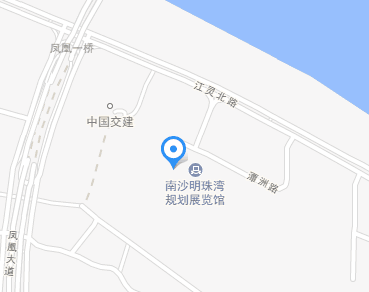 序号时间内容地址108:30-9:00签到统一乘车210:00-10:40参观广州南沙明珠湾区开发展览中心广州南沙明珠湾区开发展览中心310:50-10:55协会代表发言中交城投南沙新区明珠湾区工程总承包项目经理部营地，三楼大会议室410:55-11:20南沙自贸区相关政策介绍中交城投南沙新区明珠湾区工程总承包项目经理部营地，三楼大会议室511:20-11:50中交城投主题分享中交城投南沙新区明珠湾区工程总承包项目经理部营地，三楼大会议室611:50-12:00企业分享互动交流中交城投南沙新区明珠湾区工程总承包项目经理部营地，三楼大会议室712:00-12:10合影留念办公楼前812:30-14:00工作餐914:00-15:00参观游轮母港项目南沙客运港对面1015:00活动结束统一乘车返回单位名称姓    名职    务联系电话电子邮箱前往方式□统一乘车  □自驾车□统一乘车  □自驾车□统一乘车  □自驾车